Gordon-Conwell Theological Seminary - Charlotte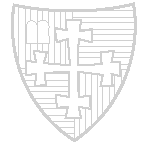 MASTER OF ARTS IN CHRISTIAN MINISTRIESPastoral Ministry ConcentrationDEGREE CHECKSHEET– for Students Entering in 2020-21		        Courses  /    Sem. Hours   /    InstitutionPlease consult with your Program Advisor about potential course substitutions among Ministerial Studies courses.Other Courses (not counted toward program)Name:Accept. Date:Matric Date:Matric Date:Matric Date:TRANSFER CREDIT:TRANSFER CREDIT:ID#:DateTransferGradeCourseIntroductory CourseIntroductory CourseIntroductory CourseIntroductory CourseCT500 – Introduction to Theological Research (1 Credit Hour)  General Core RequirementsGeneral Core RequirementsGeneral Core RequirementsGeneral Core RequirementsOT 500 – Exploring the Old Testament NT 501 – Exploring the New Testament NT/OT 517 – Interpreting the BibleTH 501 – Theology Survey ITH 502 – Theology Survey IICH 501 – The Church to the ReformationCH 502 – The Church Since the ReformationEthics Elective (any ET course):  Missions/Evangelism Course (any EV or WM course):ConcentrationConcentrationConcentrationConcentration  MC/SF 501 – Spiritual Formation for MinistryCL 503 – Foundations for Leadership  PR 601 – Preaching: Principles and PracticesMC/PC 513 – Healthy Relationships in MinistryChoose TWO (any 700-level preaching elective, MC 750 Christian Worship, MC 512 Discipleship and Disciple-making, OR CL 660 Church and Non-Profit Administration)  Course taken:Course taken:  Ministry Elective (any CL, EM, MC, PC, or PR course):Mentored MinistryMentored MinistryMentored MinistryMentored MinistryThree Rotations of Mentored Ministry (1 credit hour each)MMMMMM                                                                                                                                              General Elective                                                                                                                                              General Elective                                                                                                                                              General Elective                                                                                                                                              General ElectiveGeneral Elective:CapstoneCapstoneCapstoneCapstoneNT/OT 594 – Biblical TheologyMC 701 – Pastoral MinistryCourseSem/YrGradeRegistration Office Use OnlyRegistration Office Use OnlyRegistration Office Use OnlyDateInitialsNote